UPCYCLING I RECYCLING ART - UNIKATOWE PRZEDMIOTY ZE ŚMIECIUpcycling i recycling polega na ponownym wykorzystaniu zużytego materiału. Recycling to inaczej odzysk surowca. Plastikowe, metalowe czy szklane opakowania, obiekty, śmieci, trafiają na wysypisko, gdzie rozpoczyna się proces przetwarzania tych materiałów, by móc ponownie je wykorzystać do produkcji. Powstają produkty, których jakość jest niższa, niż pierwotny produkt. Odzyskiwany papier, plastik czy aluminium nie mają już tej wartości co pierwotne produkty, ale można wykorzystać je w inny sposób – eliminuje to znaczną ilość odpadów. Zjawisko upcyclingu, czyli przetwarzania zużytych bądź niepotrzebnych przedmiotów w produkty o wyższej jakości, zyskuje coraz większą popularność. Artyści współcześni oraz kreatywnie myślący projektanci dzielą się swoimi pomysłami na wytwarzanie oryginalnych, unikatowych przedmiotów ze śmieci. Zapobiegając marnowaniu się materiałów, które jeszcze mają w sobie potencjał, tworzone są modne meble z palet drewnianych, sukienki i płaszcze z butelek, kanapy ze starych lodówek, witraże z potłuczonego szkła, lampy ze starych czasopism i wiele, wiele innych!Czy może powstać dzieło sztuki z odpadów? Wyzwanie dotyczące każdego z nas, by dbać o środowisko naturalne, nurtuje także artystów. Sztuka współczesna, poruszając najbardziej aktualne zagadnienia i problemy, proponuje swoje rozwiązania i prowokuje odbiorców do dyskusji. Z początku dziwnym może wydać się fakt, że w muzeum prezentowane są brzydkie, nieestetyczne obiekty. Obecnie twórcy operują tak samo pojęciem brzydoty, jak pięknem.Proszę przyjrzyj się poniższym fotografiom i zastanów się, jak Ty mogłabyś/mógłbyś wykorzystać np. stare gazety lub plastikową butelkę? Wierzę w Twoją pomysłowość a więc do dzieła – PUŚĆ WODZE FANTAZJI !!!! I pamiętaj, najprostsze pomysły są zawsze najbardziej GENIALNE !!!!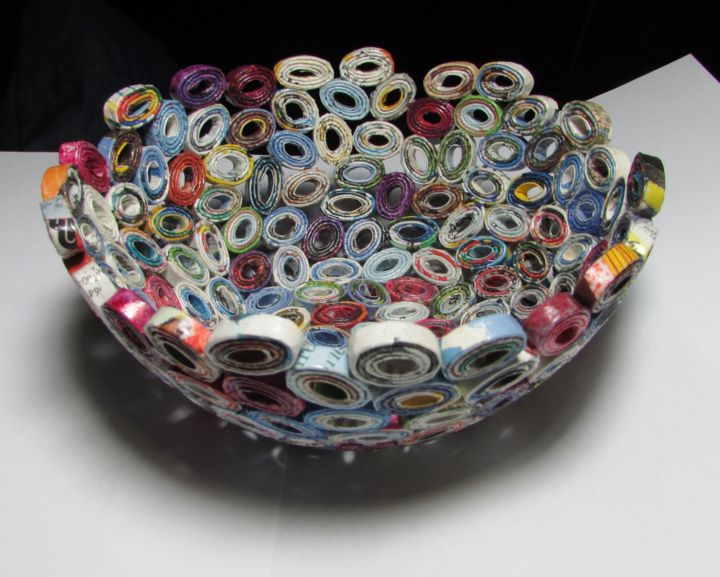 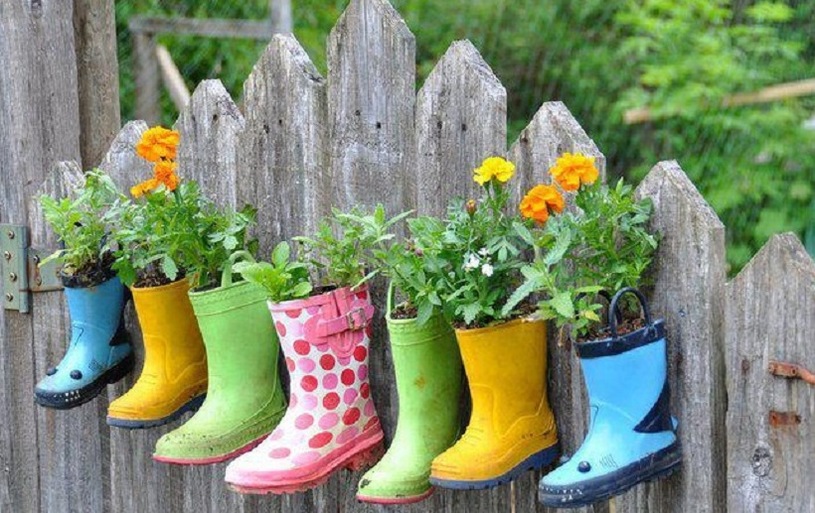 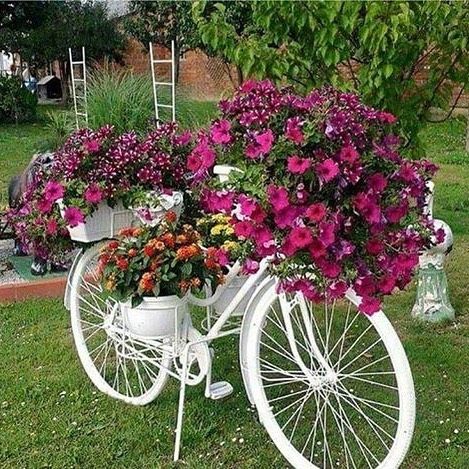 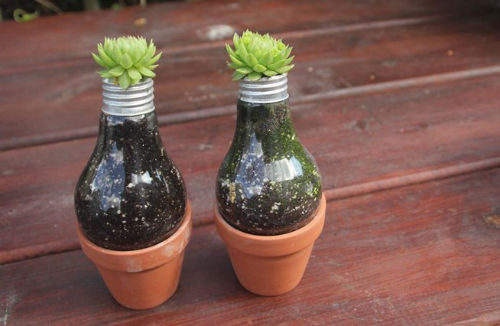 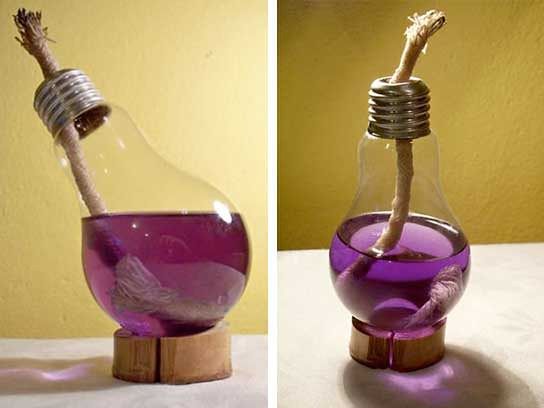 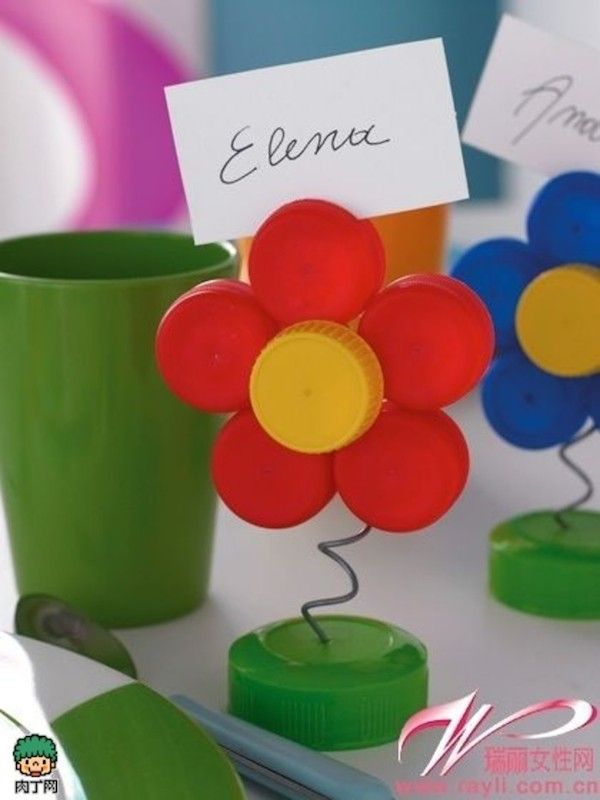 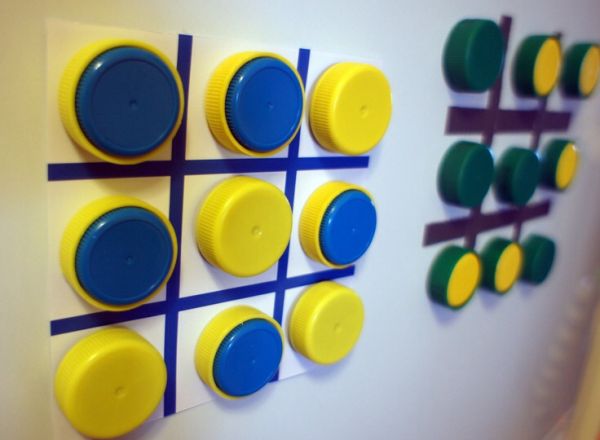 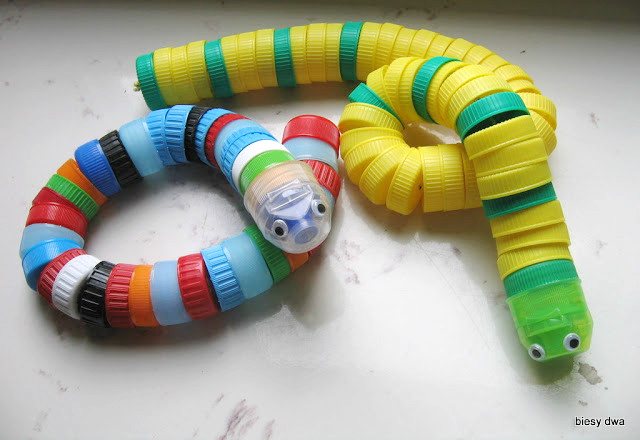 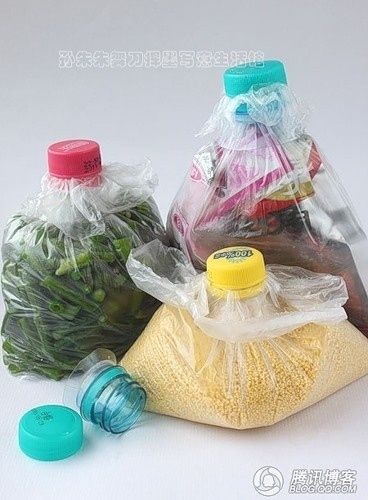 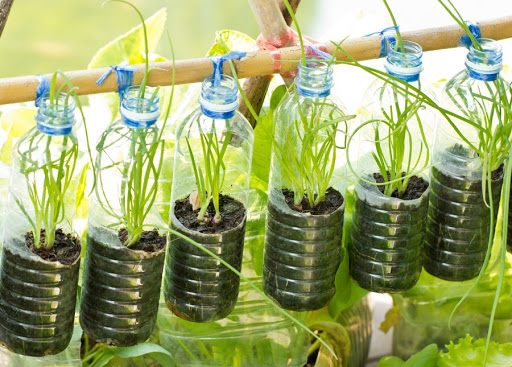 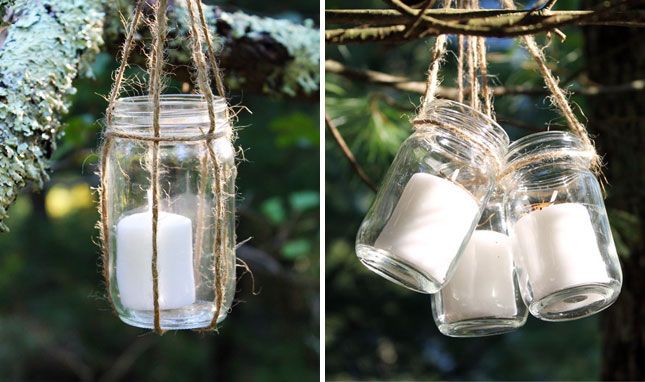 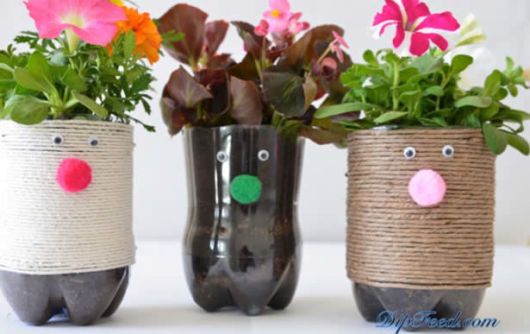 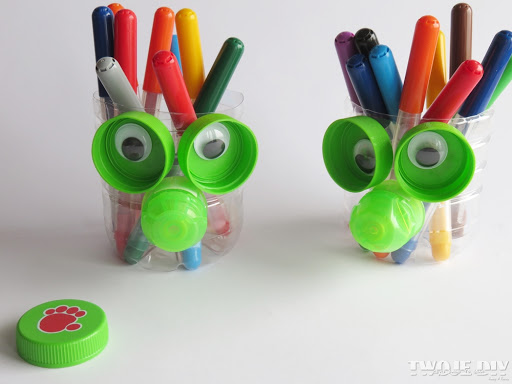 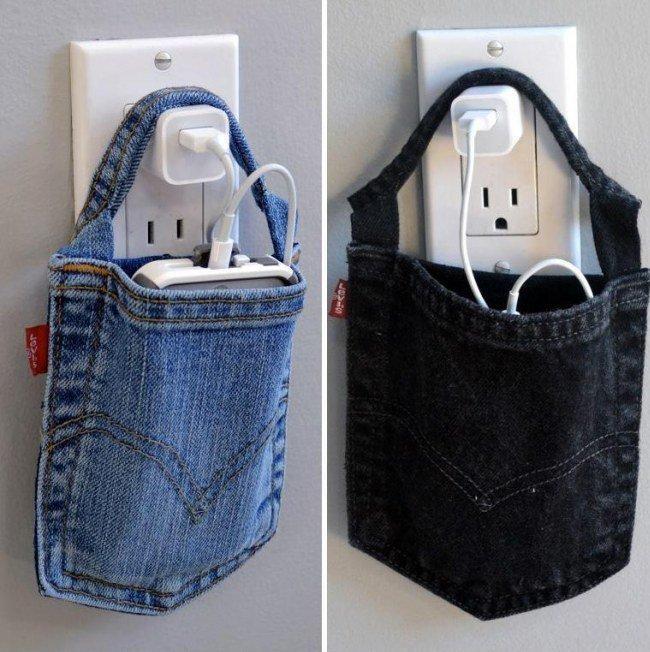 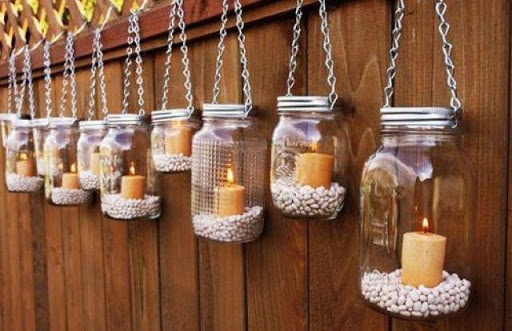 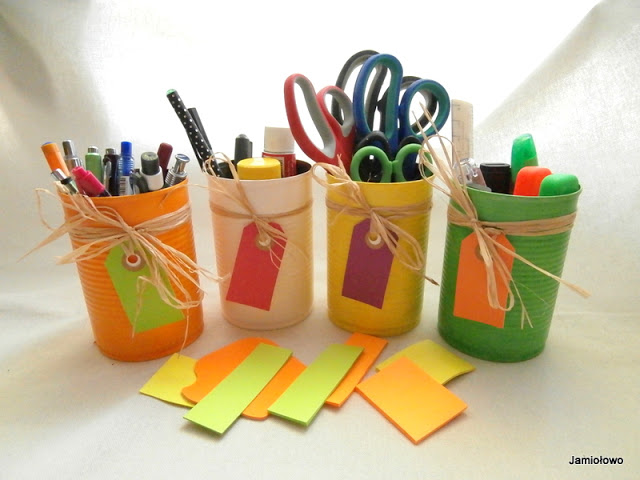 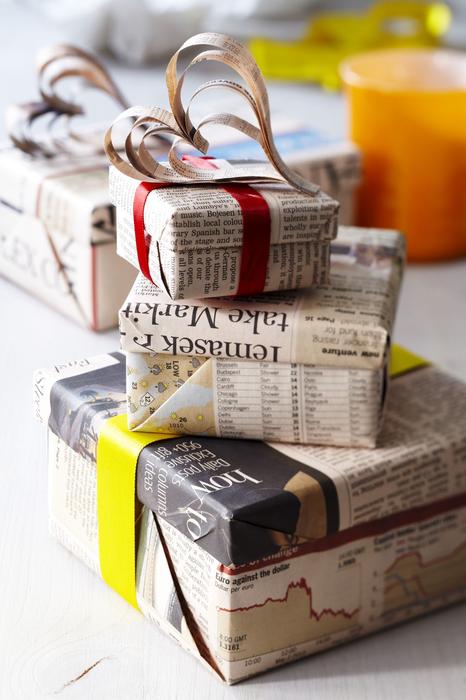 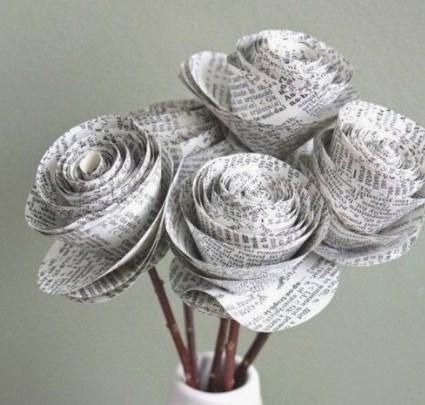 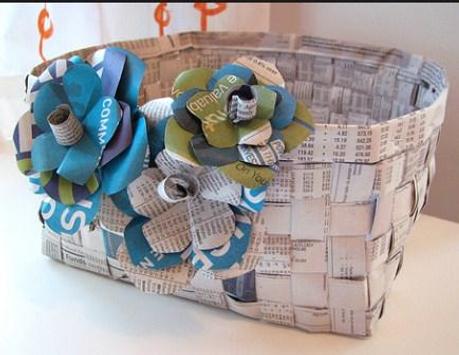 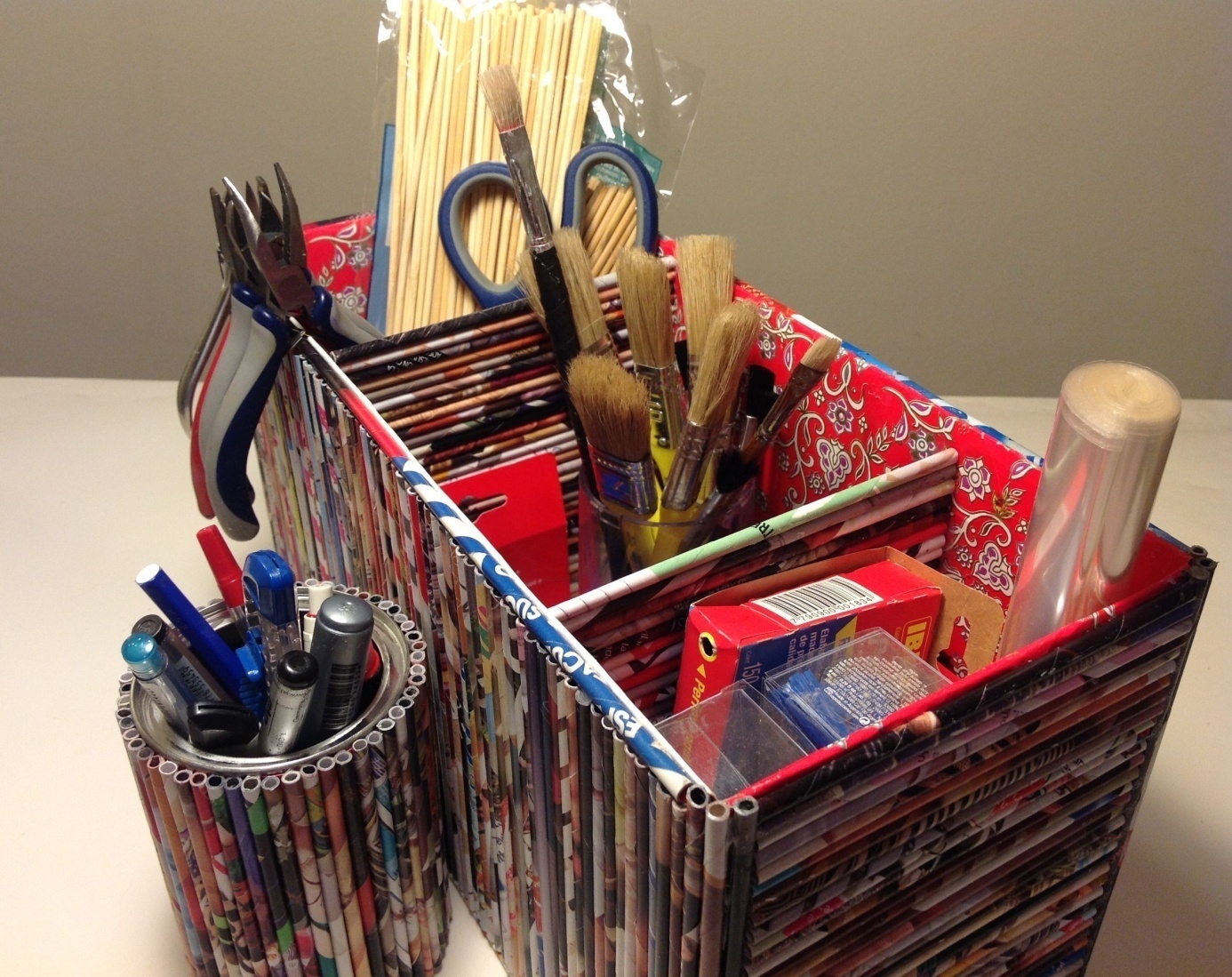 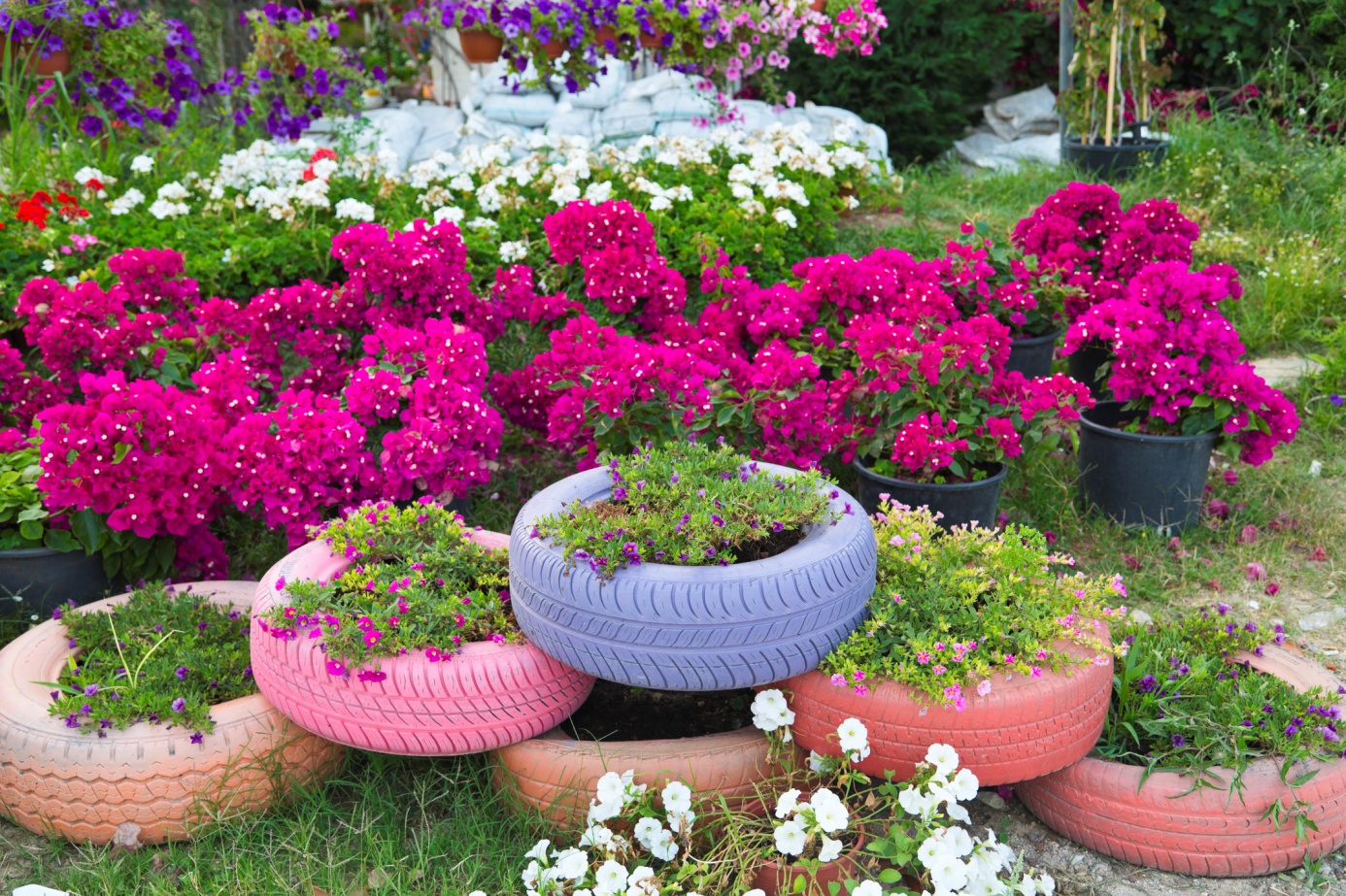 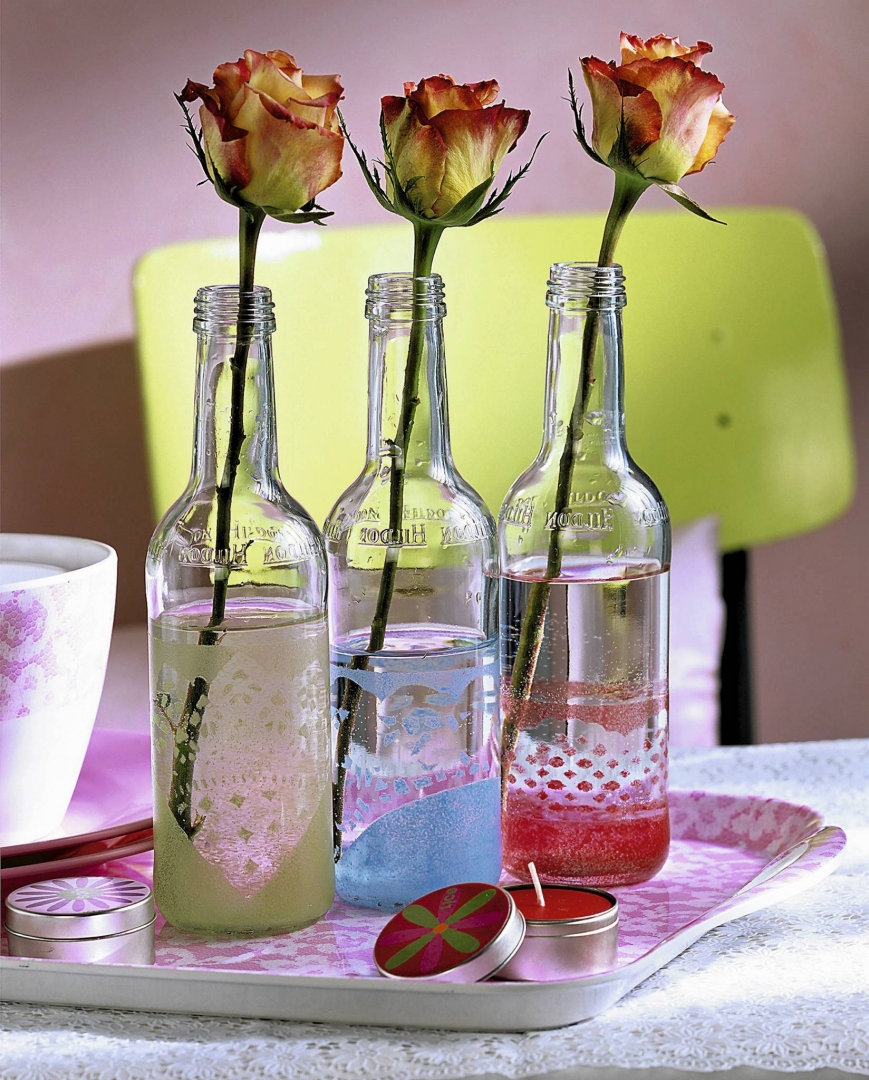 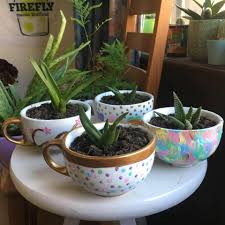 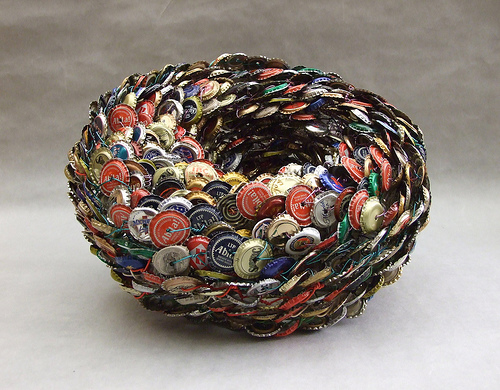 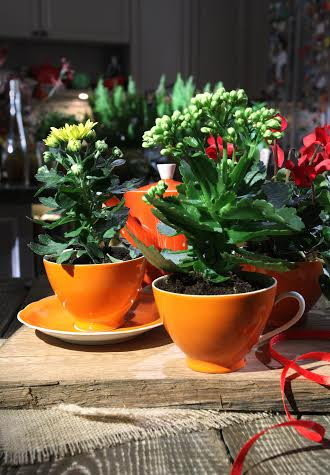 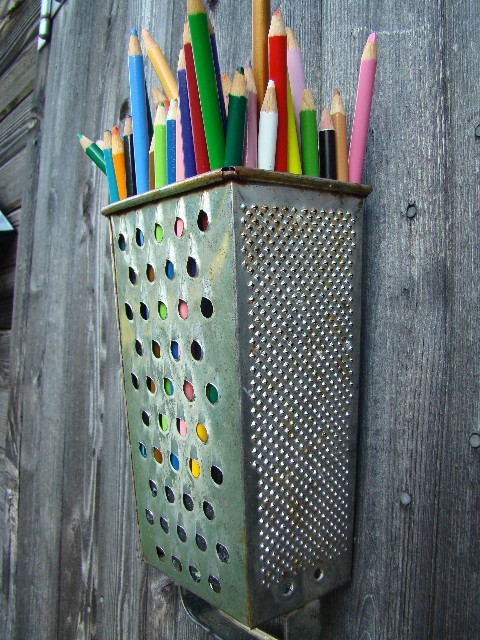 